This year, our organization has taken the Children’s Healthcare of Atlanta Strong4Life wellness pledge. We are committed to helping kids and families adopt the four Strong4Life Healthy Habits: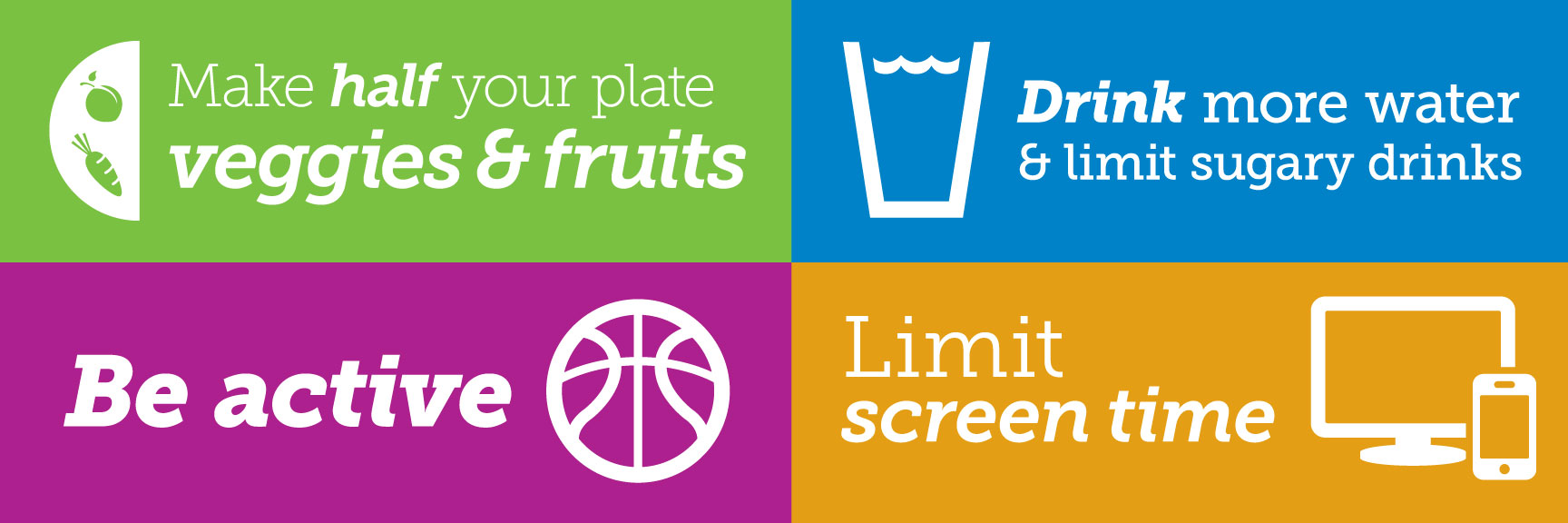 We will support healthy habits by:Offering healthy food and beverage choices at events, concession stands and in vending machines.Providing opportunities to be active.Ensuring youth programs provide a healthy environment and positive role models.Planning a variety of fun and educational wellness activities for kids and families.[Add any specific changes you want to share]We need your help! Please help us promote wellness by:Packing your child a healthy lunch/snack.Providing healthy team snacks, birthday snacks, party snacks that include fruits or vegetables.Sending your child with water instead of juice or sugary drinks.Participating in wellness activities with your family.Ask your child to teach you an active game they learned, or practice their sport at home
with them.[Add any specific requests you have for parents]We are really excited to take this wellness commitment. Please let us know if you have any questions or suggestions.Thanks for your support,[Name][Organization]